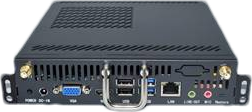 Функции:1. Подключение VGA+HDMI port, поддержка 4K.2. Поддержка процессора Intel°Core 4-го поколения"" i3/i5/i73.  Поддержка интерфейса JAE 80 PIN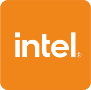 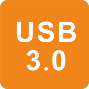 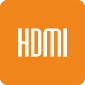 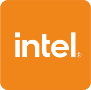 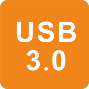 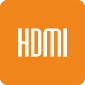 КонфигурацияПроцессор4th Gen Intel® Core™ i7-4770CPU4th Gen Intel® Core™ i7-4770CPU4th Gen Intel® Core™ i7-4770CPUКонфигурацияОЗУDDR3 1600MHz 8GB DDR3 1600MHz 8GB DDR3 1600MHz 8GB КонфигурацияПамять1 *Msata SSD(SSD -512G)1 * 2.5” SATA HDD/SDD1 *Msata SSD(SSD -512G)1 * 2.5” SATA HDD/SDD1 *Msata SSD(SSD -512G)1 * 2.5” SATA HDD/SDDКонфигурацияГрафический процессорHD Graphics 4600HD Graphics 4600HD Graphics 4600КонфигурацияДисплейПоддержка HDMI/VGA Sync & Async Dual DisplayПоддержка HDMI/VGA Sync & Async Dual DisplayПоддержка HDMI/VGA Sync & Async Dual DisplayКонфигурацияИнтернетLANRealtek RTL8106E 10/100M adaptationRealtek RTL8106E 10/100M adaptationКонфигурацияИнтернетWIFISupport Mini PCIE WIFI Support Mini PCIE WIFI КонфигурацияАудиоRealtek ALC662 hd audio 5.1 channelRealtek ALC662 hd audio 5.1 channelRealtek ALC662 hd audio 5.1 channelПодключениеПереднее подключение1*HDMI 1.4 out  1*VGA out  2*USB3.0  2*USB2.0  1* RJ45 1*Power  1* Reset  1*Line out 1*Mic in 2*WIFI ANT1*HDMI 1.4 out  1*VGA out  2*USB3.0  2*USB2.0  1* RJ45 1*Power  1* Reset  1*Line out 1*Mic in 2*WIFI ANT1*HDMI 1.4 out  1*VGA out  2*USB3.0  2*USB2.0  1* RJ45 1*Power  1* Reset  1*Line out 1*Mic in 2*WIFI ANTПодключениеЗаднее подключение1*JAE 80PIN：HDMI1.4 out(4K/30Hz)1*JAE 80PIN：HDMI1.4 out(4K/30Hz)1*JAE 80PIN：HDMI1.4 out(4K/30Hz)ПитаниеВходное19V4.7A/12V5A19V4.7A/12V5A19V4.7A/12V5AРазмерРазмерУстройство: 195*180*42mmУстройство: 195*180*42mmУпаковка：282*257*79mmРазмерВесУстройство≈1.2 Kg                          Упаковка≈1.4KgУстройство≈1.2 Kg                          Упаковка≈1.4KgУстройство≈1.2 Kg                          Упаковка≈1.4KgРабочие условияТемпература работы0°C~ 45°C0°C~ 45°C0°C~ 45°CРабочие условияТемпература хранения-40°C~ 80°C-40°C~ 80°C-40°C~ 80°CРабочие условияВлажность10% - 95% @40°C 10% - 95% @40°C 10% - 95% @40°C OSПоддержка OSWindows 7/8/10, LinuxWindows 7/8/10, LinuxWindows 7/8/10, Linux